磁阻器内部单向或双向轴承更换1、将磁阻器拆卸工具组装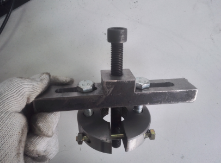 2、将磁阻器固定架拆掉后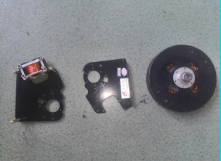 3、将磁阻器安装到皮带飞轮上固定好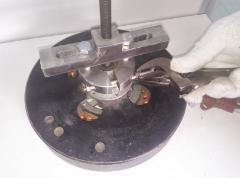 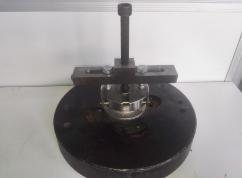 4、用内六角扳手顺时针旋转顶螺栓，将皮带飞轮卸下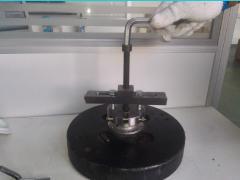 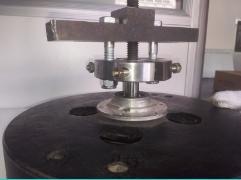 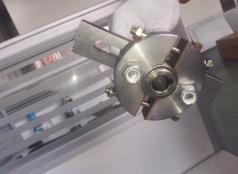 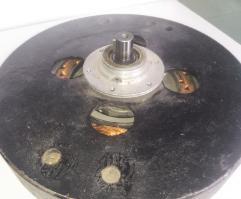 5、用钳子拿下销子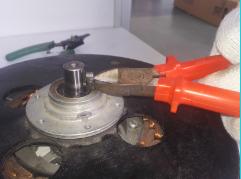 6、用卡簧钳卸下卡簧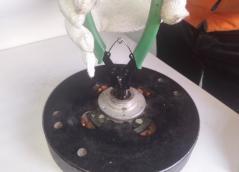 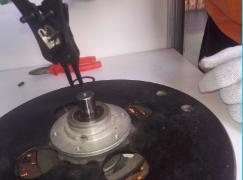 7、用螺丝刀拆下线圈4个固定螺栓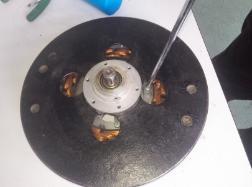 8、用锤和凿子将线圈固定铝盘卸下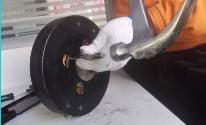 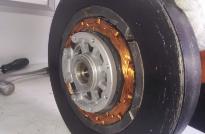 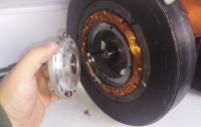 9、拿出线圈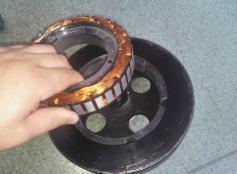 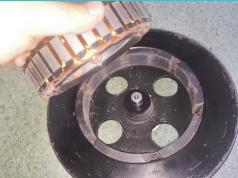 10、用卡簧钳卸下2个卡簧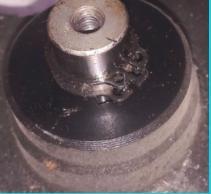 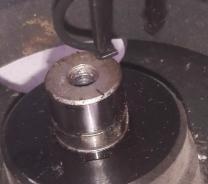 11、卸下中轴，用曲柄拆卸工具进行拆卸，将中轴顶出来，注意：严禁用锤子将中轴敲出来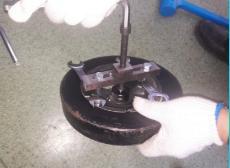 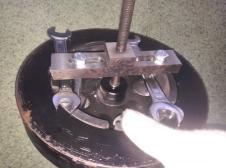 12、更换单向轴承或中轴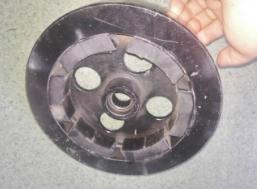 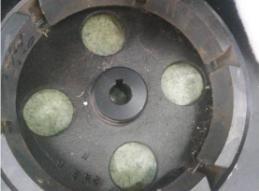 